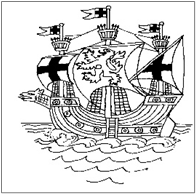 ALDEBURGH TOWN COUNCILYOU ARE INVITED TO ATTEND a Committees Meeting on Monday 23rd October 2023 commencing at 7pm in the Moot HallTHE PUBLIC AND PRESS ARE CORDIALLY INVITED TO ATTEND AGENDAPROPERTY & FINANCE COMMITTEE1.	Apologies2.	Approval of previous Minutes3.	Matters for Discussion	3.1 Finance	3.2 Sports	3.4 Management/Maintenance of Council Property and Land4.       New Property & Finance BusinessSERVICES COMMITTEE1.	Apologies2.	Approval of previous Minutes3.	Matters for Discussion 	3.1 SCC	3.2 East Suffolk Council	3.3 Police Matters	3.4 NSIPs4.	Committee Finance Business5.	New Services BusinessGRANTS, REQUESTS & EVENTS1. 		Apologies2.		Approval of previous Minutes3.		Grants  4.		Requests5.		Events6.	New Committee Business  PLANNING COMMITTEE1.	Apologies2.	Approval of previous Minutes3.	Matters for Discussion4.	New Planning Business